Математика группа 7-8  на  15.11 2021 г.Конспект  в тетрадь!Тема: Определение логарифма, свойства логарифмаМетодические рекомендации.Например, нам надо решить пример 4х = 16. Чему будет равен х?  Методом подбора можем сказать, что х = 2. Так как 42 =16.А если нам надо решить пример 4х = 17. Чему будет равен х?  Методом подбора х не найдём, а ответ надо написать. Для того, что бы написать чему будет равен  х, и ввели понятие логарифма. Ответ к данному примеру можем записать так: х = log4 17.  log4 17 можно вычислить, используя таблицу Брадиса,  либо с помощью калькулятора. Мы по программе данные вычисления не выполняем.Логарифмы помогали выполнять сложные вычисления, когда не было современной вычислительной техники.Опр.Логарифмом числа b по основанию а, где а > 0 , а ≠ 1, называется показатель степени, в которую надо возвести число а, чтобы получить число b.Примеры1.   2.   Определение логарифма можно записать так  .  Его называют основным логарифмическим тождеством.При преобразовании и вычислении значений логарифмических выражений применяют свойства логарифмов. Свойства1. loga a = 12. loga 1 = 03.    -логарифм произведения равен сумме логарифмов4.   -логарифм частного равен разности логарифмов5.   6.   Формула перехода к другому основанию:  Натуральным логарифмом числа называют логарифм этого числа по основанию е, где е  -  иррациональное число, приближённо равное 2,7. При этом пишут ln b вместо logeb, т.е. ln b = loge b.Десятичным логарифмом числа называют логарифм этого числа по основанию 10. При этом пишут lg b, т. е. lg b = log10 b.Решение примеров№753log3 3=1,так как  31 =3.                                          log39=2,   так как  32 =9.log327=3,   так как  33 =27.                                    log381=4,    так как  34 =81.log31=0,     так как  30 =1.                                           ,   так как  3-1 =.,   так как  3-2 =.                 Лист разверните, чтобы было видно.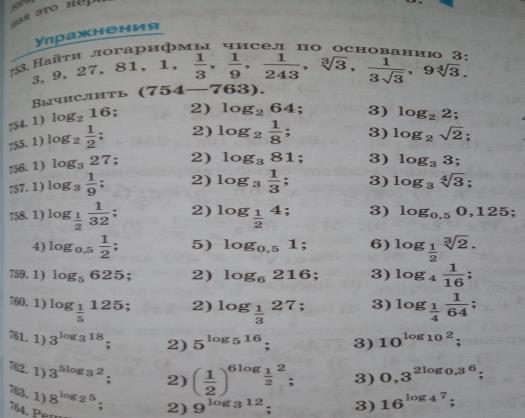 Самостоятельно выполните примеры на определение логарифма:№ 754 (1-3);  № 755(1-3);  № 756(1-3);  № 757(1-2);  №759(1,2)Примеры на основное логарифмическое тождество              ;№761  ( 1) ;     №761 (2,3) – решаете самостоятельно по аналогии№762 (1)  ;   №762 (2,3)– решаете самостоятельно по аналогииВ тетрадях пишите.    15.11.Контрольно – измерительные материалы по теме: « Корни истепени с рациональным показателем»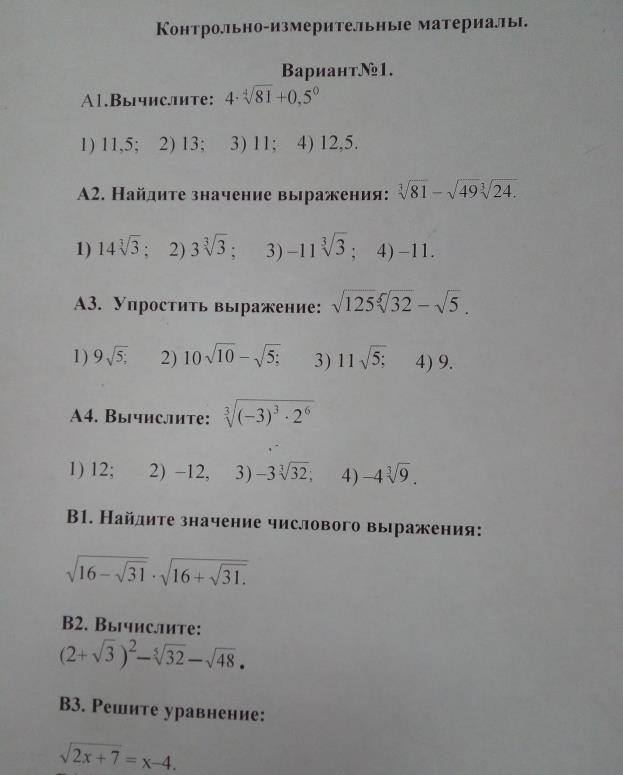 Все пишите 1 вариант.